ÇOKTAN SEÇMELİ SORULAR- Her  soru 4 puan.1- Aşağıdakilerden  hangisi  devletin nasıl yönetileceğini   belirleyen kişilerin  hak ve özgürlüklerini  düzenleyen  yasaların bütünüdür?A- HAK                     B-  YASA                    C-  TÖRE                  D- ANAYASA2-   Aşağıdakilerden  hangisi  yazısız hukuk kurallarının özelliklerinden  değildir?A- Toplum  tarafından  oluşturulmuşlardır.B- Yazılı kurallardan daha üstündür.C- Kınama, ayıplama, dışlama gibi  cezaları  içerir.D- Geçmişten günümüze getirilmiştir.3-  Demokrasiyle    ilgili  olarak,İfade   özgürlüğü  vardır.Herkes kanun   önünde  eşittir.Başbakan süresiz     seçilir.Ulusal egemenliği kısıtlarİfadelerinden     hangileri söylenebilir?A- I  ve II                        B- I ve IV                          C- II ve III                          D- III ve IV4- “ Demokratik  yönetim”  ile   aşağıdakilerden  hangisi  arasında  bir   ilişki   kurulamaz?A- Ulusal  egemenlik           B- Padişah  egemenliği            C- Oy              D- Seçim5-  Türkiye cumhuriyeti yasalarla  yönetilen   hukuk devletidir. Vatandaşlar  yasalara uymak zorundadır. Vatandaşlar yasalara  uymakla kendi  haklarını  korurlar ve  başkalarının   haklarına da saygı  gösterirler. Bu  bilgilere   göre  yasaların öncelikli   amacı   aşağıdakilerden  hangisidir?A- İnsanların haklarını taraflı olarak kullanmakB- Her durumda  devletin güçlü olduğunu   ispatlamakC- Toplumun  huzur  ve güvenini  korumakD- Bireyler ile devlet  arasındaki  ilişkileri kontrol etmek6-   Aşağıdakilerden  hangisi toplum hayatını düzenleyen   yazılı kurallardan  biri  değildir?A-    Trafik  kuralları         B- Yönetmelikler         C- Hukuk  kuralları      D-  Ahlak  kuralları.7- Cumhuriyet  yönetiminin benimsendiği bir ülkede  aşağıdakilerden hangisi görülmez?A- Yönetimde  belli bir grup hakimdir.        B- Cumhurbaşkanı ülkenin en yetkili  kişisidir.C- Demokrasi büyük önem taşır                  D- Yöneticilerini   halk     belirler8-   Verilen yöneticinin göreve gelme şekli aşağıdakilerden  hangisi  ile benzerlik gösterir.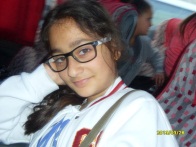 A- Muhtar                 B-   Belediye  başkanı             C- Milletvekili           D- Kaymakam 9-       TBMM’nin      görevleri   arasında  aşağıdakilerden     hangisi  yer  almaz?A- Yasalar   yapar                                    B- Ülke genelinde yargı yetkisini elinde bulundurur.C- Hükümeti    denetler                         D- Para basılmasına  karar  verir.10- Verilen  şemayı  tamamlamak  için aşağıdakilerden  hangisi  kullanılamaz?A- Anayasa                   B-  Yasama                      C- Yürütme                  D- Yargı11- Aşağıdakilerden  hangisi merkezi yönetim birimlerinden biri  değildir?A-  Cumhurbaşkanı                   B- İl      Özel     idaresiC- TBMM                                    D- Bakanlar Kurulu( Hükümet)12-   13-  Verilen  kavram ile,ADALET           II- SAĞLIK           III-  DIŞİÇLERİBakanlıklarından       hangileri  arasında  ilişki     kurulabilir?A- I ve II              B- I, II ve III             C-   Yalnız    I             D- II ve III   14- MeclisHükümetMahkemeVerilen kurumların    kullandığı  yetkiler   aşağıdakilerden  hangisinde   doğru   eşleştirilmiştir?15-                                                                                                        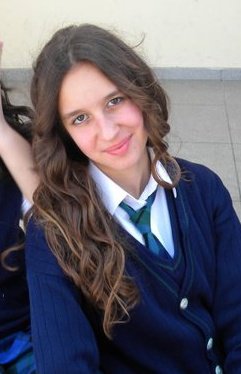 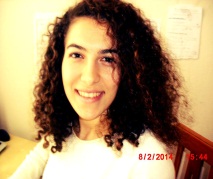 A- Cumhurbaşkanı             B-  Başbakan            C- Milletvekili            D- Muhtar16-  Aşağıdakilerden        hangisi  günümüzde       kullandığımız      anayasadır?A- 	B- 	C-	D- 17-  Verilenlerden  hangileri  merkezi yönetim  birimlerindendir?A- I  ve II                    B-  I, III ve IV                      C- I, II ve IV                    D- II ve III18-  Bir  ulusun bayrağı ve  milli marşı aşağıdakilerden  hangisini  ifade  etmektedir?A- 	  B- C-	D- 19-  Ülke  içinde  huzur  ve asayiş  ortamının  korunmasını  sağlamak.Eğitim kurumlarının istek ve ihtiyaçlarını  karşılamak.Kültür ve  tabiat  varlıklarını  koruma  altına  almak.Yukarıda   verilen   görevler   sırayla hangi   bakanlıklara  aittir.20-  Buna    göre  aşağıdakilerden    hangisi demokrasi  ile bağdaşmaz?A-  Yöneticilerin    belli    bir   süre   yönetimde   kalmasıB- Yöneticileri       halkın    seçmesiC- Belirli    kişi ,  zümre, sınıf  ve gruplara  ayrıcalık   tanınmasıD-  Toplumun    genelinin     isteklerinin  önemli  olmasıB-  Seçenekteki kurumları  bu kurumların  görevleriyle  eşleştiriniz.5. PUANC- Seçenekleri şemadaki uygun boşluklara  yazınız. 5  PUAND- Cümleleri okuyunuz doğru olanların  başına “ D”, yanlış  olanların  başına “Y” yazınız.20 puan.ADI      SOYADIOKUL NO:…… - SOSYAL  BİLGİLER-5II. KANAAT DÖNEMİ-  3. YAZILISIPUAN/ NOT123AYARGIYASAMAYÜRÜTMEBYASAMAYARGIYÜRÜTMECYASAMAYÜRÜTMEYARGIDYÜRÜTMEYASAMAYARGIİÇ   İŞLERİMİLLİ    EĞİTİMKÜLTÜR  ve TURİZMA312B231C123D3211Toplum güvenliğinin  sağlanmasıOKUL2Eğitim ihtiyacının giderilmesiSİLAHLI   KUVVETLER3Aşılarımızın  yapılmasıPTT4Vatanın korunmasıEMNİYET  TEŞKİLATI5Haberleşme ihtiyacının giderilmesiHASTANE1-Merkezi  yönetim   sadece   TBMM ve Bakanlar Kurulunu  temsil eder2-Yasalara  uymayan  bireyler toplum  huzurunu  bozmaz3-Hükümettr görev  yapacak  bakanları  cumhurbaşkanı  belirler,4-İl ve İlçede   merkezi yönetim  birimlerinin  temsilcileri  bulunur.5-TBMM  çıkan  tüm  yasaların anayasa uygun olması  gerekir.6-Milletvekilleri halkın  oyları  ile  seçilir.7-Bilgisayar  bağımlılığı  insanların  sağlığını   olumsuz  etkiler8-Fabrikalarını  kurulması   şehirlere  göçü   azaltmıştır.9-İç Anadolu, Anadolu’nun  ortasında  geniş ova  ve platolara  sahip  bir  bölgemizdir.10-Atatürk  ilke  ve İnkılapları  Batı’yı    her  yönüyle  örnek alır.